INDICAÇÃO Nº 2309/2018Sugere ao Poder Executivo Municipal a manutenção dos suportes e  troca de lâmpadas nos postes ao redor e defronte a empresa Vironda, localizada na Rua Dona Margarida esquina com a Rua Cicero Jones, nº 91, no bairro Linopolis, neste município.Excelentíssimo Senhor Prefeito Municipal, Nos termos do Art. 108 do Regimento Interno desta Casa de Leis, dirijo-me a Vossa Excelência que, por intermédio do Setor competente, promova a manutenção dos suportes e  troca de lâmpadas nos postes ao redor e defronte a empresa Vironda, localizada na Rua Dona Margarida esquina com a Rua Cicero Jones, nº 91, no bairro Linopolis, neste município. Justificativa:Este vereador foi procurado pelos munícipes residentes no bairro, solicitando a manutenção dos suportes e troca das lâmpadas no referido local, pois as mesmas já esta queimada já há algum tempo, causando insegurança á população, já que os moradores trafegam pela via durante a madrugada, quando vão ao trabalho.Plenário “Dr. Tancredo Neves”, em 13 de março de 2.018.JESUS VENDEDOR-Vereador / Vice Presidente-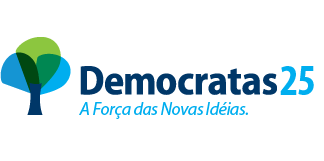 